Zone 1Block sur 80 racailles 20 chiens 80 pisteurs80se 48c 40 chiens 80 coriaces 80 pisteurs140r 130k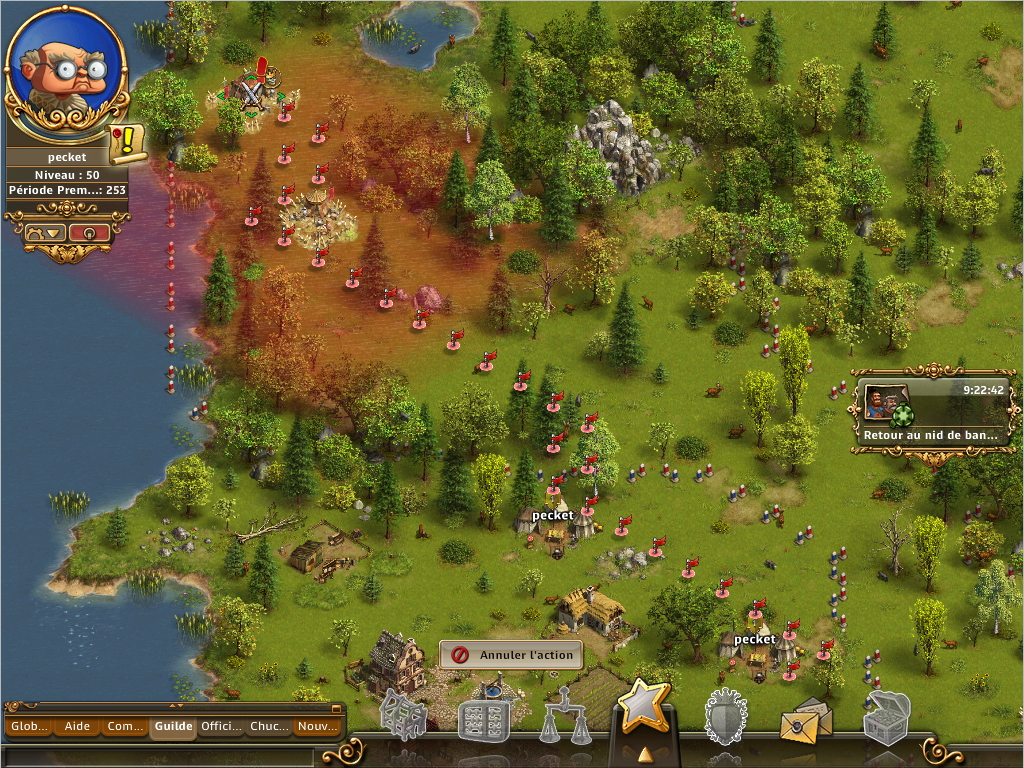 Zone 280 racailles 80 pisteurs50r 200c 20kZone 3Block sur 50 charognards 70 chiens  50 pisteurs50se 79c50 chiens 100 coriaces 50 pisteurs 125r 145k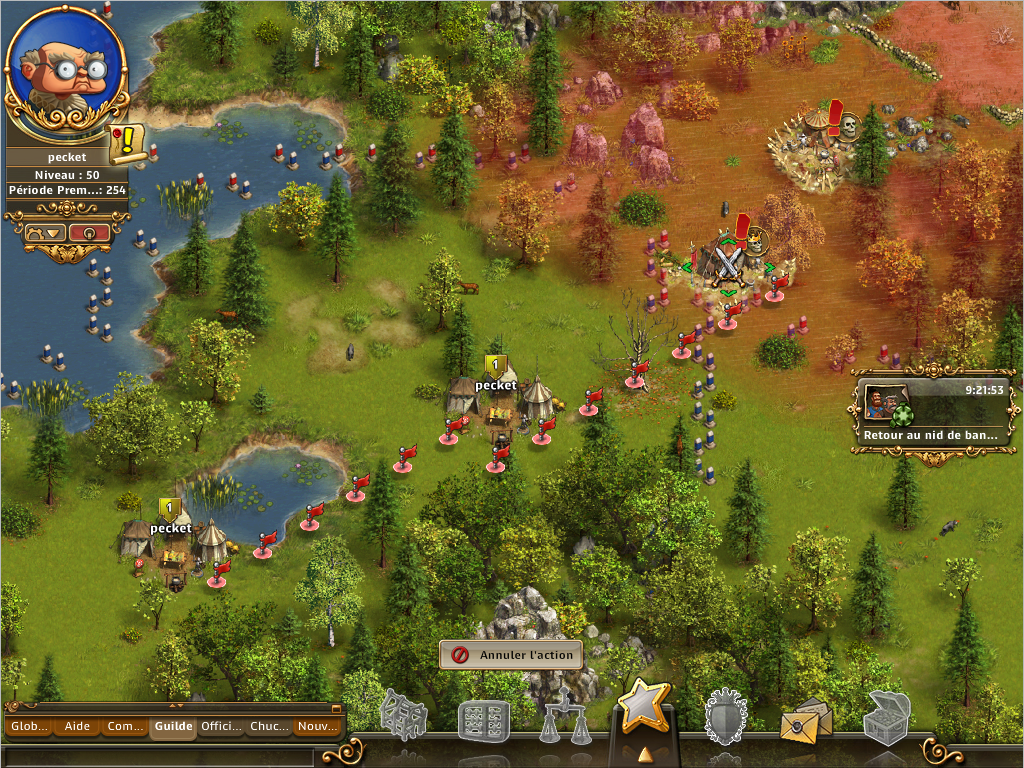 Zone 3Dents d’acier 50 chiens 60 coriaces 80 pisteursV1 : 50cV2 : 98r 1se 103c 68kZone 41 chuck 100 racailles 1 putois83r 99arb 88kGG à préparer : 1 tarverne-200c-145k-80se-99arb-500r-750 granit 2 maniscrits 2 tomes-750exo 1 colle 1 lapin chocolat-750exo 2 manuscrits 1 colle-750granit 2 codex 1 lapin chocolat-750granit 1 colle 1 lapin-750granit 1 colle 1 colle-750exo 2 codex 1 lapin-750granit 2 manuscrits 2 tomes-750exo 2 tomes 1 lapin-750exo 1lapin 2 manuscrits